Тел.: (843)264-79-06,  факс: (843)264-78-78, E-mail: minfin@tatar.ru, www.minfin.tatarstan.ruО направлении проекта постановленияКабинета Министров Республики Татарстан Уважаемый Алексей Валерьевич!Направляем на Ваше рассмотрение проект постановления Кабинета Министров Республики Татарстан «Об определении уполномоченного органа исполнительной власти Республики Татарстан по формированию и представлению в Министерство финансов Российской Федерации реестра получателей денежных компенсаций, выплачиваемых лицам, подвергшимся репрессиям в виде лишения свободы, помещения на принудительное лечение в психиатрические лечебные учреждения и впоследствии реабилитированным, а также денежных компенсаций реабилитированным лицам за конфискованное, изъятое и вышедшее иным путем из их владения в связи с репрессиями имущество и признании утратившими силу отдельных постановлений Кабинета Министров Республики Татарстан». Приложение: на 4 листах.     Министр                                                                                           Р.Р. ГайзатуллинМ.Ю. Чистополова(843) 264-78-89ПРОЕКТКАБИНЕТ МИНИСТРОВ РЕСПУБЛИКИ ТАТАРСТАНПОСТАНОВЛЕНИЕ_____________                                                                №___________г.КазаньВ соответствии с постановлением Правительства Российской Федерации от 15.11.2004г. № 635 «Об утверждении Правил финансового обеспечения расходных обязательств Российской Федерации по выплате денежных компенсаций лицам, подвергшимся репрессиям в виде лишения свободы, помещения на принудительное лечение в психиатрические лечебные учреждения и впоследствии реабилитированным, а также денежных компенсаций реабилитированным лицам за конфискованное, изъятое и вышедшее иным путем из их владения в связи с репрессиями имущество», Кабинет Министров Республики Татарстан   ПОСТАНОВЛЯЕТ:1. Определить Министерство труда, занятости и социальной защиты Республики Татарстан уполномоченным органом исполнительной власти Республики Татарстан по формированию и представлению в Министерство финансов Российской Федерации реестра получателей денежных компенсаций, выплачиваемых лицам, подвергшимся репрессиям в виде лишения свободы, помещения на принудительное лечение в психиатрические лечебные учреждения и впоследствии реабилитированным, а также денежных компенсаций реабилитированным лицам за конфискованное, изъятое и вышедшее иным путем из их владения в связи с репрессиями имущество.2. Признать утратившими силу:постановление Кабинета Министров Республики Татарстан от 13.06.2006 №302 «Об утверждении Порядка расходования средств, поступающих из федерального бюджета на выплату денежных компенсаций лицам, подвергшимся репрессиям в виде лишения свободы, помещения на принудительное лечение в психиатрические лечебные учреждения и впоследствии реабилитированным, а также денежных компенсаций реабилитированным лицам за конфискованное, изъятое и вышедшее иным путем из их владения в связи с репрессиями имущество»;пункт 4 постановления Кабинет Министров Республики Татарстан от 29.04.2007 № 167 «О внесении изменений и дополнений в отдельные постановления Кабинета Министров Республики Татарстан»; постановление Кабинета Министров Республики Татарстан от 11.07.2008 №492 «О внесении изменений в постановление Кабинета Министров Республики Татарстан от 13.06.2006 № 302 «Об утверждении Порядка расходования средств, поступающих из федерального бюджета на выплату денежных компенсаций лицам, подвергшимся репрессиям в виде лишения свободы, помещения на принудительное лечение в психиатрические лечебные учреждения и впоследствии реабилитированным, а также денежных компенсаций реабилитированным лицам за конфискованное, изъятое и вышедшее иным путем из их владения в связи с репрессиями имущество»;пункт 8 постановления Кабинета Министров Республики Татарстан  от 12.03.2013 № 157 «О внесении изменений в отдельные постановления Кабинета Министров Республики Татарстан».3. Контроль за исполнением настоящего постановления возложить на Министерство труда, занятости и социальной защиты Республики Татарстан. 4. Настоящее постановление вступает в силу со дня его официального опубликования.Премьер-министрРеспублики Татарстан                                                                                   А.В.Песошин                                                                           Пояснительная запискак проекту постановления Кабинета Министров Республики Татарстан«Об определении уполномоченного органа исполнительной власти Республики Татарстан по формированию и представлению в Министерство финансов Российской Федерации реестра получателей денежных компенсаций, выплачиваемых лицам, подвергшимся репрессиям в виде лишения свободы, помещения на принудительное лечение в психиатрические лечебные учреждения и впоследствии реабилитированным, а также денежных компенсаций реабилитированным лицам за конфискованное, изъятое и вышедшее иным путем из их владения в связи с репрессиями имущество и признании утратившими силу отдельных постановлений Кабинета Министров Республики Татарстан»В связи с принятием постановления Правительства РФ от 10.02.2017 № 163  «О внесении изменений в Правила финансового обеспечения расходных обязательств Российской Федерации по выплате денежных компенсаций лицам, подвергшимся репрессиям в виде лишения свободы, помещения на принудительное лечение в психиатрические лечебные учреждения и впоследствии реабилитированным, а также денежных компенсаций реабилитированным лицам за конфискованное, изъятое и вышедшее иным путем из их владения в связи с репрессиями имущество и о признании утратившими силу отдельных положений некоторых актов Правительства Российской Федерации» подготовлен проект постановления Кабинета Министров Республики Татарстан «Об определении уполномоченного органа исполнительной власти Республики Татарстан по формированию и представлению в Министерство финансов Российской Федерации реестра получателей денежных компенсаций, выплачиваемых лицам, подвергшимся репрессиям в виде лишения свободы, помещения на принудительное лечение в психиатрические лечебные учреждения и впоследствии реабилитированным, а также денежных компенсаций реабилитированным лицам за конфискованное, изъятое и вышедшее иным путем из их владения в связи с репрессиями имущество и признании утратившими силу отдельных постановлений Кабинета Министров Республики Татарстан».В соответствии с вышеуказанным постановлением Правительства Российской Федерации изменился механизм  финансового обеспечения расходных обязательств Российской Федерации по выплате денежных компенсаций лицам, подвергшимся репрессиям в виде лишения свободы, помещения на принудительное лечение в психиатрические лечебные учреждения и впоследствии реабилитированным, а также денежных компенсаций реабилитированным лицам за конфискованное, изъятое и вышедшее иным путем из их владения в связи с репрессиями имущество, установленных статьями 15 и 16.1 Закона Российской федерации от 18.10.1991 № 1761-1 «О реабилитации жертв политических репрессий». Перечисление денежных средств производится Федеральным казначейством на основании платежных документов, представленных Министерством финансов Российской Федерации, на банковские счета получателей денежных компенсаций или в организации федеральной почтовой связи для доставки получателям денежных компенсаций минуя бюджеты субъектов Российской Федерации.Принятие указанного постановления не потребует выделения дополнительных средств из бюджета Республики Татарстан на указанные цели.МИНИСТЕРСТВО  ФИНАНСОВРЕСПУБЛИКИ  ТАТАРСТАНПушкина ул., д. 37, г. Казань, 420015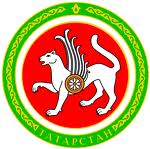 ТАТАРСТАН РЕСПУБЛИКАСЫФИНАНС  МИНИСТРЛЫГЫПушкин ур., 37 нче йорт, Казан, 420015                  06.2017                  06.2017№10-На №отПремьер-министру Республики Татарстан А.В.ПесошинуОб определении уполномоченного органа исполнительной власти Республики Татарстан по формированию и представлению в Министерство финансов Российской Федерации реестра получателей денежных компенсаций, выплачиваемых лицам, подвергшимся репрессиям в виде лишения свободы, помещения на принудительное лечение в психиатрические лечебные учреждения и впоследствии реабилитированным, а также денежных компенсаций реабилитированным лицам за конфискованное, изъятое и вышедшее иным путем из их владения в связи с репрессиями имущество и признании утратившими силу отдельных постановлений Кабинета Министров Республики Татарстан